Publicado en Madrid el 14/04/2021 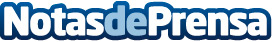 YaLlego se sitúa por delante de las plataformas tradicionales en el sector de food delivery localLa franquicia YaLlego ofrece un modelo de negocio con gran potencial que garantiza un retorno de la inversión menor a 12 mesesDatos de contacto:Beatriz RosaConsultor de franquicias en Tormo Franquicias Consulting911 592 558Nota de prensa publicada en: https://www.notasdeprensa.es/yallego-se-situa-por-delante-de-las Categorias: Nacional Franquicias Gastronomía Emprendedores Logística Restauración Consumo http://www.notasdeprensa.es